2026 Haiti Holidays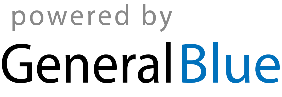 Haiti 2026 CalendarHaiti 2026 CalendarHaiti 2026 CalendarHaiti 2026 CalendarHaiti 2026 CalendarHaiti 2026 CalendarHaiti 2026 CalendarHaiti 2026 CalendarHaiti 2026 CalendarHaiti 2026 CalendarHaiti 2026 CalendarHaiti 2026 CalendarHaiti 2026 CalendarHaiti 2026 CalendarHaiti 2026 CalendarHaiti 2026 CalendarHaiti 2026 CalendarHaiti 2026 CalendarHaiti 2026 CalendarHaiti 2026 CalendarHaiti 2026 CalendarHaiti 2026 CalendarHaiti 2026 CalendarJanuaryJanuaryJanuaryJanuaryJanuaryJanuaryJanuaryFebruaryFebruaryFebruaryFebruaryFebruaryFebruaryFebruaryMarchMarchMarchMarchMarchMarchMarchSuMoTuWeThFrSaSuMoTuWeThFrSaSuMoTuWeThFrSa123123456712345674567891089101112131489101112131411121314151617151617181920211516171819202118192021222324222324252627282223242526272825262728293031293031AprilAprilAprilAprilAprilAprilAprilMayMayMayMayMayMayMayJuneJuneJuneJuneJuneJuneJuneSuMoTuWeThFrSaSuMoTuWeThFrSaSuMoTuWeThFrSa12341212345656789101134567897891011121312131415161718101112131415161415161718192019202122232425171819202122232122232425262726272829302425262728293028293031JulyJulyJulyJulyJulyJulyJulyAugustAugustAugustAugustAugustAugustAugustSeptemberSeptemberSeptemberSeptemberSeptemberSeptemberSeptemberSuMoTuWeThFrSaSuMoTuWeThFrSaSuMoTuWeThFrSa1234112345567891011234567867891011121213141516171891011121314151314151617181919202122232425161718192021222021222324252626272829303123242526272829272829303031OctoberOctoberOctoberOctoberOctoberOctoberOctoberNovemberNovemberNovemberNovemberNovemberNovemberNovemberDecemberDecemberDecemberDecemberDecemberDecemberDecemberSuMoTuWeThFrSaSuMoTuWeThFrSaSuMoTuWeThFrSa1231234567123454567891089101112131467891011121112131415161715161718192021131415161718191819202122232422232425262728202122232425262526272829303129302728293031Jan 1	Independence DayJan 2	Ancestry DayJan 6	EpiphanyFeb 16	Lundi GrasFeb 17	Mardi GrasFeb 18	Ash WednesdayApr 3	Good FridayApr 5	Easter SundayMay 1	Labour DayMay 14	Ascension DayMay 18	Flag and Universities’ DayJun 4	Corpus ChristiAug 15	AssumptionOct 17	Anniversary of the death of DessalinesNov 1	All Saints’ DayNov 2	All Souls’ DayNov 18	Battle of Vertières DayDec 5	Discovery DayDec 25	Christmas Day